Возраст выхода на пенсию госслужащихЛицам, замещающим должности государственных и муниципальных служащих, пенсия по старости назначается:- достигающим 60 и 55 лет в 2019 году с повышением возраста на полтора года;- достигающим 60 и 55 лет в 2020 году с повышением возраста на 2 года.Лица, замещающие должности государственных и муниципальных служащих, начиная с 1 января 2019, имеют право на досрочный выход на пенсию до достижения повышенного пенсионного возраста, при наличии страхового стажа 42 года у мужчин и 37 лет у женщин.Так женщина, замещающая должность государственного служащего, достигающая возраста 55 лет в 2020 году, имеет право на назначение пенсии по достижении 55-летнего возраста при наличии на указанную дату 37 лет календарного страхового стажа работы. При оставлении должностей государственной и муниципальной службы (при увольнении) гражданам из числа государственных и муниципальных служащих срок выхода на пенсию по старости может определяться на общих основаниях, то есть с применением сокращения на полгода повышенного в 2019 году до 61 и 56 лет возраста соответственно мужчинам и женщинам.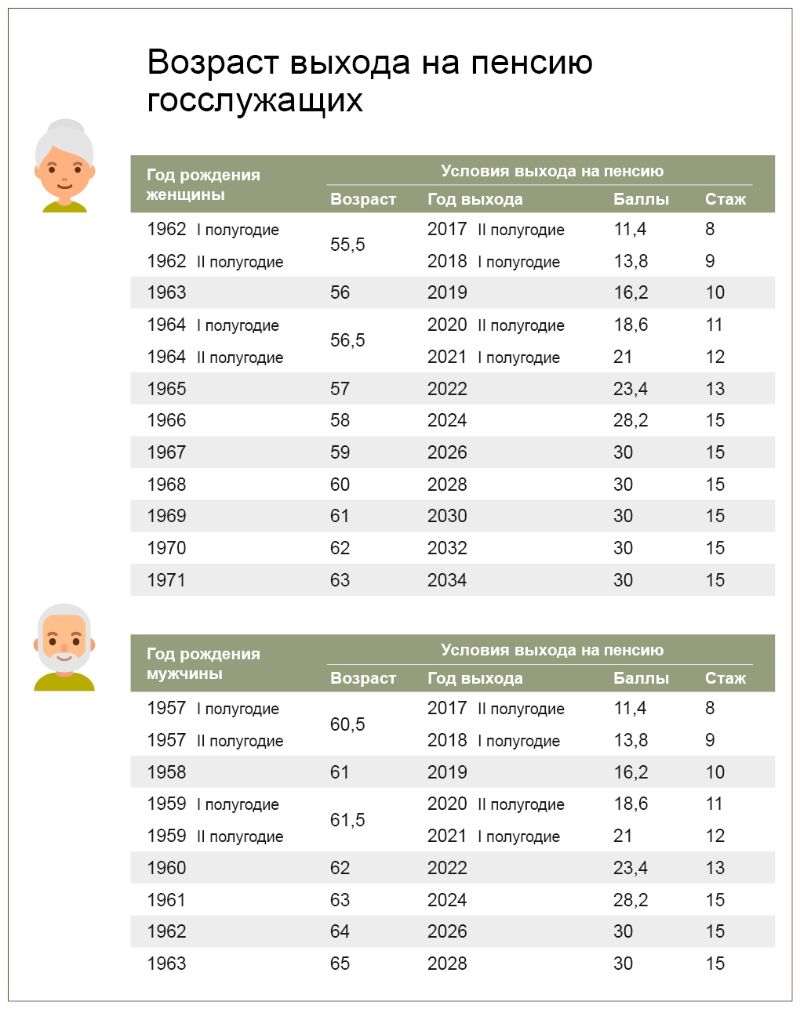 